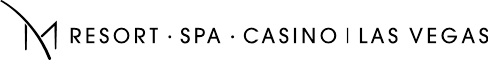 $15,000 Blackjack TournamentFriday, September 24, 2021Official RulesPromotional OfferThe $15,000 Blackjack Tournament will consist of one Qualifying round from approximately 4:00pm to 8:00pm. The Qualifying round will lead to the Semi Final round at approximately 8:30pm. The Semi Final round will then lead to the Final round which will start immediately following the Semi Final Round. All tables are non-smoking. The event will be held on the Casino Floor in the Tournament Table Pit area near 32 Degrees Bar and Vig Deli.EligibilityParticipation is open to all mychoice card holders.  Participants must be 21 years of age or older to participate or attend any tournament functions.Tournament RulesPlayers can receive a tournament entry into the Qualifying round by earning 250 Table Tier points between 4:00am on September 1, 2021, through 7:00pm on September 24, 2021.  A maximum of three (3) entries may be earned.Players can start printing their earned entries at any casino kiosk between 2:00pm and 7:29pm.  They can then bring their entry to the Registration Table between 4:00pm – 8:00pm to receive their session time for the Qualifying round. Before each round begins player must hand the dealer their draw slip, indicating their table and position.Players must be at their table when the first hand is dealt in any round. If a player is not at their table when the first hand is dealt, the player will be considered ineligible and will forfeit their seat.At the conclusion of the 13th hand in all rounds, the dealer will pause to allow players to assess their opponents chip totals. Each player’s chips will be counted and announced to the players playing on that table.Fifteen (15) hands will be dealt each round.  The 15th hand during the Semi-Final and Final Rounds will be a secret bet.  If applicable, a player must play every hand in the tournament round, if he/she has at least $100 in chips left. In the Qualifying round each player will receive $5,000 in tournament chips. All bets must be in multiples of $100. The betting minimum is $100 with no maximum. Exchanging of chips between players will not be allowed. A Player may bet an amount that is not a multiple of $100 if they are going ‘All In’ and the $100 minimum is met. If the player has less than the minimum bet remaining, the player is eliminated from play. A Player may double-down for less, with a minimum double-down bet of $50 required. All chips must be kept in plain sight, stacked separately according to color/denomination. Chips may not be removed, for any reason, from the tournament table. Players may not leave the table at any time during their round.Once the scores are tabulated, the top twenty (20) scores based on chip count from the Qualifying round will be announced and advance to the Semi-Final Round.  A player can only qualify for one seat into the Semi Final Round.In the event of a tie for 20th place at the end in a Qualifying Round, each player will receive $1,000 in chips, three (3) more hands are dealt and the player with the largest chip total will be declared the winner.In the Semi-Final Round and the Final Table each player will be given $10,000 in tournament chips. All bets must be in multiples of $100. The betting minimum is $100 with no maximum. Exchanging of chips between players will not be allowed. A Player may bet an amount that is not a multiple of $100 if they are going ‘All In’ and the $100 minimum is met. If the player has less than the minimum bet remaining, the player is eliminated from play. A Player may double-down for less, with a minimum double-down bet of $50 required.The top five (5) players from the Semi-Final round will move on and participate in the Final round.  Scores are based on total chip count.In the event of a tie for 5th place at the end in a Semifinal Round, each player will receive $1,000 in chips, three (3) more hands are dealt and the player with the largest chip total will be declared the winner.There is no chopping allowed in the Final Round of this Blackjack Tournament.Written or mechanical aids are not permitted. Cellular telephones are not allowed during tournament play. Interaction with spectators is not permitted during tournament play. Players are not allowed to leave or walk outside of the tournament area.Players may play only one hand at a time. The player must play the position assigned.The first hand of each round is determined by the dice.A number marker will be used to determine the dealing and betting order. The marker will designate the player at the first base position. The dealer will point to the players indicating their turn in sequence, moving the marker to the dealer’s right.Once a bet is placed in the betting circle, the bet cannot be changed. No adding to or taking away from the bet. Insurance bets may be made up to ½ the player’s wager.  The dealer will ask for insurance bets once beginning with the marker moving to the dealer’s right.A six-deck shoe will be used on all tables.Standard high limit Blackjack rules will be used for the tournament. Dealer stands on all 17s, players split aces up to four hands, and surrender will be permitted.All cards will be dealt face-up; players may not touch the cards. Players may not touch bets once placed. Player should verbally indicate a desire to split or double down and for how much. The dealer ONLY may break down your bet to see how much is there.It is the player’s responsibility to communicate the desired action from the dealer by using clear hand signals.When it is a player’s turn to bet, the player has up to ten (10) seconds to act upon their hand. If it is not acted upon, the minimum bet will be placed.Dealers may pay bets in any denomination of chips they feel is appropriate. If a dealer deals out of order and no player has acted upon their hand, all hands are dead.In the event of a dispute, the decision of the tournament official is final.All protests must be handled at the tournament table before players leave the table. Discrepancies should be brought to the floor person’s attention immediately. All situations not settled during the game will be deemed null and void after the session occurred.The official tournament language is English. A conversation in any other language is not permitted.  No communication, either verbal or visual will be permitted between players and/or spectators.A player will be eliminated from play if he/she is in violation of any of the tournament rules.The $15,000 Blackjack Tournament Prize Structure1st Place- $7,500 Cash2nd Place- $3,000 Cash3rd Place- $2,000 Cash4th Place- $1,500 Cash5th Place- $1,000 CashWinners will be issued a voucher which they will take to the mychoice center to redeem their cash prize. In the event of a tie at the end of the final round, the prizes at stake will be combined and divided equally among the tied participants.M Resort house rules will prevail over any situation not covered in the tournament rules. M Resort reserves the right to qualify or disqualify any person(s) before, during, and after the tournament. Management reserves all rights.Employees of M Resort, its affiliates, and their immediate families are not eligible to participate.Any dispute or situation not covered by these rules shall be resolved by M Resort in conjunction with NRS 463.362.CHANGE OF ADDRESS POLICY: It is sole responsibility of the entrant to notify M Resort of a change in his or her mailing address or email address by going to the “Contact Us” section of the www.theMresort.com website and filling out the “Email Us” form to notify us of such change during the applicable Promotional period.  When filling out the “Email Us” Form, select “mychoice” for proper routing.Participants selected must comply with all terms and conditions of these Official Rules and winning are contingent upon fulfilling all requirements.Release: By entering this tournament, participant agrees to release and hold harmless, M Resort, the prize sponsor, each of their related companies, and each of their respective officers, directors, employees, and agents from and against any claim or cause of action arising out of participation in the tournament or receipt or use of any prize.Limitations of Liability: M Resort is not responsible for: (i) unauthorized human intervention in any part of the entry process (ii) electronic or human error which may occur in the administration of the promotions or the processing of entries or (iii) any injury or damage to persons or property, which may be caused, directly or indirectly, in whole or in part, from guests’ participation in the promotion. Disputes: Any dispute or situation not covered by these rules shall be resolved by M Resort in conjunction with NRS 463.362.Any non-U.S. resident that receives prize money of $600 or more will automatically have 30% withheld for tax purposes.  M Resort is required to send a 1099 form to all U.S. residents that have accrued $600 or more in prize money within a calendar year.  This form is for Miscellaneous Income, per IRS tax regulations.  If a player wins $600 or more, their social security number will be obtained and verified.  They will also be required to complete a Form-W-9.Winners are solely responsible for all applicable state, federal or other applicable income taxes on the value of the prize and winners shall provide M Resort with all information reasonably requested by M Resort in connection with local, state, and federal tax reporting.M Resort endorses responsible gaming. If you or someone you know has a problem gaming responsibly, please call the 24-hour Problem Gamblers Helpline at 1-800-522-4700.The Winner’s list is available upon request.Participants agree that M Resort has a right to reproduce, print, publish or disseminate in any medium, their picture, likeness, name, voice, and biographical material for purpose of news, advertising and/or promotion of M Resort without any additional compensation.Members may not allow another individual to play using their mychoice card.Decision of M Resort management is final in resolution of any dispute or interpretation of these rules.By participating in this event, participants agree to abide by all rules.Management reserves all rights.